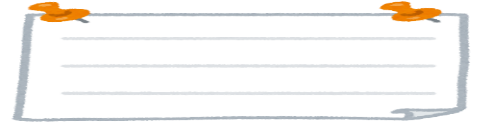 第１学年第２学年第３学年第４学年第５学年第６学年国語ものの名まえ　たぬきの糸車わらしべちょうじゃ　日づけとよう日てがみでしらせようわたしはおねえさん　お話のさくしゃになろう　冬がいっぱいすがたをかえる大豆三年とうげ　たから島のぼうけん冬のくらし　慣用句　短歌・俳句に親しもう（二）漢字の広場⑤　　プラタナスの木感動を言葉に　冬の楽しみ古典芸能の世界ー語りで伝えるカンジー博士の暗号解読やなせたかしーアンパンマンの勇気あなたは，どう考える「鳥獣戯画」を読む日本文化を発信しよう古典芸能の世界大切にしたい言葉卒業文集社会安全な暮らしを守る①火事を防ぐ　　　　　　　　　②交通事故を防ぐ東京都の伝統や文化東京都の特色ある地域の様子未来をつくり出す工業生産新しい文化と学問明治の新しい国づくり近代国家を目ざして算数かたちあそび　けいさんピラミッドどんなけいさんになるのかな　かけ算（２）　　分数分数　変わり方調べ四角形と三角形の面積１・２学期の復習理科電気の通り道ものの温度と体積　冬の星もののとけ方ふりこの動き水溶液の性質てこのはたらき生活・総合あきのおもちゃをつくろうじぶんでできることをしよう町のすてきをつたえよう給食大すきプロジェクト一人一人とつながり隊日本の主食を守ろう私たちの未来を創るプロジェクト音楽ようすをおもいうかべようようすをおもいうかべよういろいろな音のひびきをかんじとろういろいろな音のひびきを感じ取ろういろいろな音色を感じとろう旋律の特徴を生かして表現しよう図画工作カードで鑑賞　かみざらころころカッターの学習　へんしん色水キッピーと木のお家まぼろしの花　光と影から生まれる形糸のこの学習立ち上がれワイヤーアートわたしの大切な風景家庭ミシンでソーイング生活を豊かにソーイング献立を工夫して体育多様な動きを作る運動遊び（長縄）鬼遊び多様な動きを作る運動遊び（長縄）跳び箱遊び　ボール投げゲーム体つくり運動（長縄）ゴール型ゲーム（サッカー）器械運動（跳び箱運動）体つくり運動（長縄）ゴール型ゲーム（サッカー）保健（体の発育・発達）体つくり運動（長縄）ゴール型ゲーム（サッカー）器械運動（跳び箱運動）体つくり運動（長縄）ゴール型ゲーム（サッカー・バスケットボール）保健：病気の予防外国語活動Unit ７　This is for you. Unit ７ What do you want?地域のおすすめを紹介しようUnit５　We all live on the earth.道徳親切・思いやり　家族愛・家庭生活の充実希望と勇気・努力と強い意志よりよい学校生活・集団生活の充実生命の尊さ　　　感謝　伝統と文化の尊重・国や郷土を愛する態度　親切・思いやり　正直・誠実　自然愛護親切・思いやり家族愛・家庭生活の充実　生命の尊さ国際理解・国際親善よりよい学校生活・集団生活の充実善悪の判断・自律・自由と責任公正・公平　社会正義連絡◆算数「かたちあそび」の学習◆「かたちあそび」の学習に入ります。先月お知らせしていた空き箱を４日（火）までに持たせてください。また、学習が終わった後箱を図工や生活科の作品作りに使用させていただきますので、ご承知おきください。◆書初めについて◆　１月の書き初め展に向けて、書き初めの練習を始めます。１年生は硬筆書き初めです。学校で一斉購入した書き初め用紙・書き初め用鉛筆（４Ｂ）を使います。書き初めの練習について、下記のように指導・練習を行っていきます。＊鉛筆は「かきぞめようえんぴつ」を使用します。消しゴムは使用しません。＊お手本をぴったりとマスの横（右利きの子どもは左、左利きの子どもは右）に並べて置いて書きます。＊行が変わるときは、お手本を折り、すぐ横に次に書くお手本の文字が並ぶようにします。＊用紙が汚れるのを防ぐために、利き手の下に別の用紙を敷くとよいです。＊書き初めは冬休みの宿題にもなります。◆交通安全ベスト着用について◆警視庁では、１年生児童の交通事故リスクが最も高い登下校時に交通安全用ベストを着用し、交通事故から児童を守る試みを実施することになりました。本校がモデル校として選ばれましたので、12月５日（木）の登校時より着用できるよう配布いたします。詳しくは、後日配布される別紙をご確認の上、ご協力いただきますようよろしくお願いいたします。◆書き初め鉛筆について◆今年も書き初めでは、１年生の時に使った書き初め鉛筆（４B）を使います。失くしてしまった場合は、市販の４Bの鉛筆をご準備ください。◆かけ算の学習と九九カードについて◆かけ算九九の学習は２年生の学習で最も大切な内容の一つです。習得にあたっては家庭での繰り返し学習も不可欠です。学校と家庭で毎日繰り返し練習ができるようご協力をお願いします。1枚１枚に記名していただいた九九カードは、毎日持ってきて、毎日持ち帰るようにします。◆物の管理について◆ノートが切れたと言ってくるお子さんが多くいます。残りわずかなら2冊持たせるようにしてください。筆箱の中身も不足していたり、短い鉛筆をいつまでも使っていたり、あっても削っていなかったりと管理ができていない様子が見られます。自己管理するのが理想ですが、保護者の方も定期的な確認と声かけのご協力をぜひお願いいたします。◆服装について◆寒くなって暖房を利用すると、座席配置による温度差が激しくなります。調節しやすい服装をお願いいたします。◆理科の学習について◆理科の学習で、理科室で火を使った実験をする学習に入りました。児童にも指導しておりますが、ご家庭でも以下のことをご配慮ください。・髪の長い児童は髪を結ぶ。（ランドセルにヘアゴムを1つ入れておくと安心です。）・ぶかぶかの服やひもなどが出ている　　服は避ける。◆福祉体験について◆総合的な学習の一環として、12月12日（火）の8時35分から10時10分まで体育館にて、新宿区聴覚障害者協会より講師をお招きして、講演をしていただきます。保護者の方もご参観していただけます。ご都合がつく方はどうぞご参観ください。◆社会科見学◆２月５日（月）に社会科見学に行きます。行き先はカップヌードルミュージアム、日産追浜工場です。学校を８時15分に出発し、16時20分ごろ学校到着予定となります。普段より帰りが遅くなりますのでご承知おきください。また、当日はお弁当の準備をよろしくお願いいたします。◆卒業文集の確認のお願い◆卒業文集に載せる作文を、保護者の方にも確認していただきます。コピーや下書き等を適宜持ち帰りますのでご覧ください。訂正がある場合は赤で直接書き込んでください。内容の変更に関しては、お子様とご相談ください。確認していただき、よろしければサイン（保護者の方の字だと分かるもの）して持たせてください。◆卒業関係書類について◆これから卒業・進学に向けて、書類を複数提出していただくこととなります。出すものが人によって違いますので、確実にご確認いただき、期限を守ってご提出ください。また、受験書類の受け取りの際は、必ず保護者の方がご来校の上、直接お受け取りください。連絡◆算数「かたちあそび」の学習◆「かたちあそび」の学習に入ります。先月お知らせしていた空き箱を４日（火）までに持たせてください。また、学習が終わった後箱を図工や生活科の作品作りに使用させていただきますので、ご承知おきください。◆書初めについて◆　１月の書き初め展に向けて、書き初めの練習を始めます。１年生は硬筆書き初めです。学校で一斉購入した書き初め用紙・書き初め用鉛筆（４Ｂ）を使います。書き初めの練習について、下記のように指導・練習を行っていきます。＊鉛筆は「かきぞめようえんぴつ」を使用します。消しゴムは使用しません。＊お手本をぴったりとマスの横（右利きの子どもは左、左利きの子どもは右）に並べて置いて書きます。＊行が変わるときは、お手本を折り、すぐ横に次に書くお手本の文字が並ぶようにします。＊用紙が汚れるのを防ぐために、利き手の下に別の用紙を敷くとよいです。＊書き初めは冬休みの宿題にもなります。◆交通安全ベスト着用について◆警視庁では、１年生児童の交通事故リスクが最も高い登下校時に交通安全用ベストを着用し、交通事故から児童を守る試みを実施することになりました。本校がモデル校として選ばれましたので、12月５日（木）の登校時より着用できるよう配布いたします。詳しくは、後日配布される別紙をご確認の上、ご協力いただきますようよろしくお願いいたします。◆書き初め鉛筆について◆今年も書き初めでは、１年生の時に使った書き初め鉛筆（４B）を使います。失くしてしまった場合は、市販の４Bの鉛筆をご準備ください。◆かけ算の学習と九九カードについて◆かけ算九九の学習は２年生の学習で最も大切な内容の一つです。習得にあたっては家庭での繰り返し学習も不可欠です。学校と家庭で毎日繰り返し練習ができるようご協力をお願いします。1枚１枚に記名していただいた九九カードは、毎日持ってきて、毎日持ち帰るようにします。◆書き初めについて◆　12月から、書き初めの練習が始まります。書初め用紙を、2学期に授業で3枚、冬休みの宿題として3枚を練習として使います。3学期の席書会では学年合同で体育館にて、床に半紙を広げて書きます。ご家庭での練習の際も、ぜひ床で書く練習ができるとよいと思います。　席書会当日は、必ず汚れてもいい服装にしてください。スモック等を持ってきても構いません。また、スカートは避けてください。また、こぼれた墨や手をふくための習字用雑巾（記名する）を書道セットに入れておいてください。習字道具の点検、墨汁の補充、使用する場合は書き初め用の筆（だるま筆）の準備をお願いします。必ず全て記名をして持たせてください。（３年生の児童で学校で購入したものは、12月中旬に届く予定です。）筆が傷んでいるお子さんも見られます。６年生は特に小学校生活最後の書き初めに向けて、ぜひ状態の良い筆をご準備ください。◆書き初めについて◆　12月から、書き初めの練習が始まります。書初め用紙を、2学期に授業で3枚、冬休みの宿題として3枚を練習として使います。3学期の席書会では学年合同で体育館にて、床に半紙を広げて書きます。ご家庭での練習の際も、ぜひ床で書く練習ができるとよいと思います。　席書会当日は、必ず汚れてもいい服装にしてください。スモック等を持ってきても構いません。また、スカートは避けてください。また、こぼれた墨や手をふくための習字用雑巾（記名する）を書道セットに入れておいてください。習字道具の点検、墨汁の補充、使用する場合は書き初め用の筆（だるま筆）の準備をお願いします。必ず全て記名をして持たせてください。（３年生の児童で学校で購入したものは、12月中旬に届く予定です。）筆が傷んでいるお子さんも見られます。６年生は特に小学校生活最後の書き初めに向けて、ぜひ状態の良い筆をご準備ください。◆書き初めについて◆　12月から、書き初めの練習が始まります。書初め用紙を、2学期に授業で3枚、冬休みの宿題として3枚を練習として使います。3学期の席書会では学年合同で体育館にて、床に半紙を広げて書きます。ご家庭での練習の際も、ぜひ床で書く練習ができるとよいと思います。　席書会当日は、必ず汚れてもいい服装にしてください。スモック等を持ってきても構いません。また、スカートは避けてください。また、こぼれた墨や手をふくための習字用雑巾（記名する）を書道セットに入れておいてください。習字道具の点検、墨汁の補充、使用する場合は書き初め用の筆（だるま筆）の準備をお願いします。必ず全て記名をして持たせてください。（３年生の児童で学校で購入したものは、12月中旬に届く予定です。）筆が傷んでいるお子さんも見られます。６年生は特に小学校生活最後の書き初めに向けて、ぜひ状態の良い筆をご準備ください。◆書き初めについて◆　12月から、書き初めの練習が始まります。書初め用紙を、2学期に授業で3枚、冬休みの宿題として3枚を練習として使います。3学期の席書会では学年合同で体育館にて、床に半紙を広げて書きます。ご家庭での練習の際も、ぜひ床で書く練習ができるとよいと思います。　席書会当日は、必ず汚れてもいい服装にしてください。スモック等を持ってきても構いません。また、スカートは避けてください。また、こぼれた墨や手をふくための習字用雑巾（記名する）を書道セットに入れておいてください。習字道具の点検、墨汁の補充、使用する場合は書き初め用の筆（だるま筆）の準備をお願いします。必ず全て記名をして持たせてください。（３年生の児童で学校で購入したものは、12月中旬に届く予定です。）筆が傷んでいるお子さんも見られます。６年生は特に小学校生活最後の書き初めに向けて、ぜひ状態の良い筆をご準備ください。